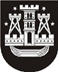 KLAIPĖDOS MIESTO SAVIVALDYBĖS TARYBASPRENDIMASDĖL KLAIPĖDOS MIESTO SAVIVALDYBĖS administracijos direktoriaus pavadavimo2019 m. rugsėjo 26 d. Nr. T2-274KlaipėdaVadovaudamasi Lietuvos Respublikos vietos savivaldos įstatymo 16 straipsnio 2 dalies 9 punktu ir 18 straipsnio 1 dalimi, Klaipėdos miesto savivaldybės nusprendžia:1. Pavesti Klaipėdos miesto savivaldybės administracijos direktoriaus pavaduotojui Andriui Dobranskiui pavaduoti Klaipėdos miesto savivaldybės administracijos direktorių, jam negalint eiti pareigų.2. Pavesti Klaipėdos miesto savivaldybės administracijos direktoriaus pavaduotojai Astai Dirgėlienei pavaduoti Klaipėdos miesto savivaldybės administracijos direktorių, jam ir Klaipėdos miesto savivaldybės administracijos direktoriaus pavaduotojui Andriui Dobranskiui negalint eiti pareigų.3. Pripažinti netekusiu galios Klaipėdos miesto savivaldybės tarybos 2018 m. liepos 26 d. sprendimą Nr. T2-174 „Dėl Klaipėdos miesto savivaldybės administracijos direktoriaus pavadavimo“.Savivaldybės merasVytautas Grubliauskas